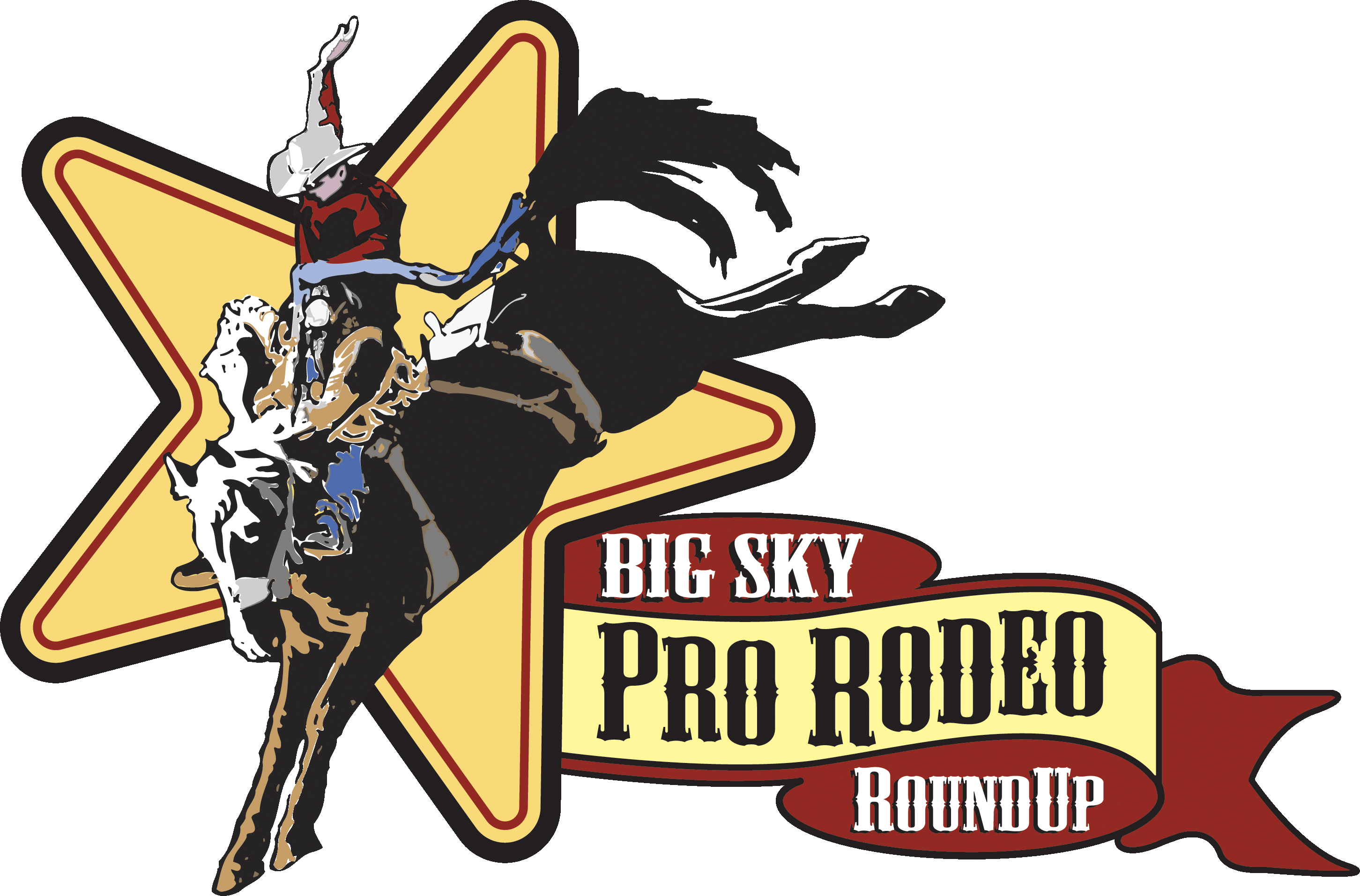 Official Entry FormRanch/ Team Name: _________________________________________     Entry Fee:  $500Ranch Owner/ Team Captain: ________________________ Is this a true Ranch team: Yes / No Ranch/ Captain Address: __________________________________ State_____ Zip__________Ranch/ Captain Phone: _____________________________Team Members: 4 mandatory (** designates captain) PLEASE PRINTYou must notify secretary of any team member changes, prior to July 21st.**Name _________________________________  Phone #__________________Address _________________________________________ State_____ Zip______________ Release of liability sent with entry.   ____ Release of liability will be delivered on day of  rodeo.Name _________________________________  Phone #____________________Address _________________________________________ State_____ Zip______________ Release of liability sent with entry.   ____ Release of liability will be delivered on day of  rodeo.Name _________________________________  Phone #____________________Address _________________________________________ State_____ Zip______________ Release of liability sent with entry.   ____ Release of liability will be delivered on day of  rodeo.Name _________________________________  Phone #____________________Address _________________________________________ State_____ Zip______________ Release of liability sent with entry.   ____ Release of liability will be delivered on day of  rodeo.Bronc Riding Rider: ________________________________         Alternate: ____________________________Registration opens June 1, 2017 at 9am.  You may call with intent at this time.  All entries will be on first come basis.  Your entry will be final upon the receipt of your check & official entry form and must be post marked within 7 days of your call or your intent will be voided and another team will be allowed to enter.  INTENT TO ENTER – Call Theresa (761-3978) MAKE CHECKS PAYABLE TO:   	BIG SKY ROUNDUP COMMITTEE(REFUNDS due to cancelations will only be granted if  rodeo has 10 teams on the day of the event)MAIL CHECKS TO:		Theresa O’Neill, SecretaryYou must notify secretary of any changes.  NO MORE THAN TWO HORSES PER TEAM CAN BE NOMINATEDHorse: _______________________________    Ranch: ________________________________Owner: ______________________________     Rider: ________________________________ Age: ______          Sex:    ____Stallion     ____Mare     ____Gelding               Color: ________About the Horse: ____________________________________________________________________________________________________________________________________________________________Horse: _______________________________    Ranch: ________________________________Owner: ______________________________     Rider: ________________________________ Age: ______          Sex:    ____Stallion     ____Mare     ____Gelding               Color: ________About the Horse: ___________________________________________________________________________________________________________________________________________________________Re-Print this Form for each contestant.  Each contestant must have this form filled out and signed before competing or entering the arena!Form must be filled out for current year.Ranch/Team  Name: ___________________________ Phone: ______________Address: __________________________________________________________Contestant’s Printed Name: __________________________________________Contestant’s Signature: ____________________________ Date: ____________RELEASE  WAIVERI/We, the undersigned, hereby release the Big Sky ProRodeo Roundup, MT Expo Park Employees,  MT Expo Park Advisory Board Members, Cascade County, all Big Sky Roundup Committee members, officers, employees, agents, stock contractors, sponsors or any person helping put on this competition from all claims, demands, action or cause of action, of any kind or nature whatsoever whether now known or ascertained, or which may hereafter develop or accrue me in favor of ourselves, our heirs, representatives, or dependents, on account of, or by reason of, any injury, loss or damage which may be suffered by me or them or any of them to any property, animate or inanimate belonging to me or used by me, because of any matter, thinking or condition of negligence of default whatsoever. I hereby assume and accept the full risk of danger of any hurt, injury or damage which may occur through or be any reason or condition of negligence or any default of any person whatsoever. 